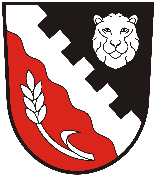 VÝSLEDKY VOLEB DO SENÁTU 2022 – 1. KOLOCelkový počet hlasů	 	          			186 hlasůMUDr. Bohuslav Procházka				34  hlasůIng. Jaromír Strnad					65  hlasůIng. Kateřina Daczická, MBA				33  hlasůIng. Jiří Reichel					15  hlasůMgr. Luděk Jeništa					13  hlasůIng. Antonín Dušek					14  hlasůMgr. Jiří Strachota, CSc.				12 hlasů